Sesión 1IntroducciónComenzamos poniendo dos imágenes en un ppt, una de una mujer empresaria y otra de una barrio marginalTrabajamos con la rutina de pensamiento: Percibir/Conocer/PreocuparEsta rutina es muy útil para ayudar a los alumnos a explorar diversas perspectivas y puntos de vista a medida que imaginan las cosas, los acontecimientos o los temas Método de la rutinaLos alumnos se ponen en el lugar de la mujer empresaria: es una mujer que vive en una gran ciudad (Madrid, Managua, Caracas, Bogotá, Barcelona…), está casada y tiene tres hijos de 2, 5 y 9 años. Para ir a su casa pasa cerca de un barrio periférico. Ella es una mujer comprometida con la fe cristiana. Su marido es un buen arquitecto pero en este momento no tiene trabajo. En parejas tratan de responder a las preguntasDesarrolloSe colocan los alumnos en grupos de tres y leen el siguiente artículo del que extraen los rasgos de una mujer católica que aporta beneficios a la humanidad, pueden añadir conclusiones del ejercicio anterior. Lectura del artículo “Multitask, protectora y empática”Sonia María Crespo de Illingworth
Directora de Revista Vive!
Presidenta de Fundación Familia y Futuro
EcuadorCuántas mujeres podemos identificarnos con una escena similar: Una tarde cualquiera, después del trabajo, salgo al supermercado para comprar lo necesario para una cena que haré para mis amigas; en el camino pago la luz que está por vencer la planilla, mientras estoy en fila llamo a mi papá que ayer se sentía mal y quiero saber qué le dijo el doctor. Pago la luz y salgo apresurada; en el camino me topo con la periodista a quien le ofrecí un artículo y le digo que esta tarde lo termino sin falta; llego al supermercado y agarro las cuatro cosas que necesito y en la caja la señora mayor que está atrás me pide que le permita pasar primero. No solo se lo permito, sino que la ayudo a sacar las cosas de su carrito, luego paso yo, ayudo al chico que empaca las bolsas, salgo a toda prisa con mis víveres y suena el celular. Es mi cuñada que quiere contarme que ha tenido una pelea con mi hermano, quedamos en tomarnos un café en 20 minutos, nos lo tomamos y hago de sicóloga y confidente. Llego a la casa preparo la cena, llegan las amigas, nos ponemos al día en nuestras cosas, cenamos y se van. Arreglo la casa, le cuento a mi esposo que debo trabajar un poco y que ya mismo voy al dormitorio; prendo la computadora, y empiezo el artículo ofrecido a la periodista. Al terminar, me doy cuenta de que ya son las 3 de la madrugada, tengo que dormir porque los niños despertarán a las 6 y hay que llevarlos al colegio.Solucionadora de problemas, multitask, protectora y empática, sobre todo con el que sufre; la mujer posee una gran fortaleza espiritual y resistencia interior que le confieren la capacidad de apoyar y sostener a las personas que le rodean.En el trabajo, la mujer prefiere la cooperación antes que la competencia, el trabajo en equipo antes que el individual. Su inteligencia emocional, práctica y creativa, son las cartas que mejor sabe jugar en el campo laboral.Las neurociencias nos dicen que el cerebro femenino y el masculino son increíblemente diferentes:“La conexión entre el hemisferio derecho y el hemisferio izquierdo en la mujer es un puente robusto que le da la capacidad de pensar en muchas cosas a la vez, combinando el hemisferio de la lógica (izquierdo) con el de la emoción y los conceptos abstractos (derecho).”1¿Por qué se nos ha desdibujado el genio femenino?Es necesario revisar algo de historia para comprender dónde perdimos la conexión con lo propiamente femenino: dar la vida física y despertar vida en otros.Las mujeres de finales del siglo XIX, lucharon para no tener que trabajar interminables horas en las fábricas de la Revolución Industrial. Ellas exigieron su derecho a estar en casa, asegurando la educación, limpieza y buena nutrición de sus hijos. Y lo consiguieron.Las mujeres de principios del siglo XX lucharon por ser admitidas en la enseñanza superior y en las universidades, así como por alcanzar la igualdad política. Y lo lograron.Pero, a mediados del mismo siglo, cierto sector del feminismo se radicalizó. No aspiraban simplemente a la equiparación de los derechos jurídicos y sociales entre hombre y mujeres, sino que reclamaban la igualdad funcional de los sexos. La filósofa existencialista Simone de Beauvoir advertía que la maternidad es una trampa, una artimaña utilizada por los varones para quitar independencia a sus esposas. Por lo tanto, decía De Beauvoir, la mujer moderna debía liberarse de las ataduras de la naturaleza y de la función materna, para lo cual recomendaba, entre otras cosas, las relaciones lésbicas, la práctica del aborto y el traspaso de la educación de los hijos a la sociedad.En el siglo XXI, el escenario nos resulta bastante confuso. Luego de que el feminismo radical lanzara la consigna en mayo del 68: “La mujer no nace, la hacen”, se ha dado un paso sorprendente: pretender eliminar y desconocer la naturaleza humana; es decir, el propio cuerpo… “el género es performativo, va construyéndose con la práctica, es fluido y múltiple, lo que permitiría a las mujeres… actuar casi a voluntad en un registro de identidad variable y cambiante… y darían lugar a la emergencia de nuevas identidades de género, así como al cambio constante de las mismas”.2Para conseguir liberar a la mujer de su capacidad única de concebir, portar vida durante nueve meses y dar a luz, se le han proporcionado las herramientas necesarias: contraceptivos, aborto quirúrgico y químico, promoción del lesbianismo y del autoerotismo…“Para ser efectivos a largo plazo, los programas de planificación familiar deben buscar no solo reducir la fertilidad dentro de los roles de género existentes, sino más bien cambiar los roles de género a fin de reducir la fertilidad”.3La maternidad ya no es recibida como un don, sino como un derecho: tener un hijo cuando quiera, como quiera, con quien quiera. La felicidad se sustituye por placer sexual, se le asegura a la mujer que no hay consecuencias para su salud y su vida emocional, ofreciéndole los “derechos sexuales y reproductivos”.Para llegar a una aceptación universal de estas ideas, los ideólogos de género promueven un cambio de la cultura a través de la educación y los medios de comunicación. Estamos asistiendo a la deconstrucción de la sociedad, empezando por la familia y la educación de los hijos, así como a la reconstrucción de un mundo nuevo y arbitrario.¿Qué aporta la mujer a la humanidad?Desdibujada así la identidad femenina, y ante los desafíos de un mundo que ya no entiende la ley natural como aquello que está inscrito en el corazón del hombre, sino que más bien promueve un paraíso ilusorio de placer, donde el hedonismo, el individualismo y el materialismo son los dioses; la fragilidad de las relaciones interpersonales y la cultura del descarte es lo que predomina, vale la pena regresar una vez más a lo esencial, a veces a lo obvio, y preguntarse qué aporta la mujer a la humanidad. Aquí unas pocas ideas.- Es transmisora de vida: Acoger en el seno materno, gestar la vida y dar a luz son funciones exclusivas de la mujer. Y si solo en esto consistiera su misión, sería ya bastante. Sin embargo, su aporte va más allá de lo que, por naturaleza, le es exclusivo.- Llama al hombre a ejercer la paternidad: La mujer es quien incorpora al varón a la paternidad. Desde las primeros días de ser concebido, la madre le presenta al padre a su hijo, a un nivel celular, dice la Dra. Natalia López Moratalla. Y luego, la mujer es quien va mostrando al hombre quién es su hijo y lo ayuda a comprender los procesos del crecimiento infantil y adolescente. ¡Con qué frecuencia los hijos acuden a sus madres para pedir interceder ante el padre! Ella es capaz de ver las situaciones con realismo e intuición a la vez, y de mantenerse próxima a las necesidades de uno y de otro.- Su presencia es insustituible: Especialmente los primeros años de vida del hijo, las neurociencias nos dicen que “la corteza cerebral no crece automáticamente, sino según la estimulación que recibe mientras está en su período de crecimiento principal, en los primero años y cuando está en manos de su madre. Muchos estudios demuestran que mientras más horas pasa un hijo con su madre, más elevado será su coeficiente intelectual. … También se descubre que los lóbulos cortico-límbicos se desarrollan únicamente como respuesta a la estimulación de la madre. El sistema límbico es esa parte del cerebro que gobierna el sentido de sí mismo, las emociones, el autocontrol, la compasión… La estimulación del sistema límbico comienza con la mirada mutua de la madre y el bebé”.4- Es formadora de la persona humana: La mujer posibilita a los hijos el ingreso al mundo afectivo pues es la primera referencia de amor y acogida; y en el transcurso de la vida de cada hijo lo forma en los valores humanos y cristianos, enseñándole las normas de la convivencia social.La mujer, cuando descubre que su vocación es al amor y se encuentra con el modelo de humanidad que le ofrece Cristo, se convierte en una verdadera artesana de la paz para el mundo. La madre trabaja con delicadeza y al detalle la conducta y el carácter de los hijos – a veces incluso de su esposo – para desterrar los egoísmos y el orgullo que pueden anidar en sus corazones. Es creadora de una cultura de respeto y diálogo desde el interior de la familia, y está dotada de una gran capacidad para humanizar el mundo laboral.1 Vollmer, Christine. (2011). Mujer: Tú tienes la solución. Jornadas para la mujer de hoy. Unimet.2 Trillo-Figueroa, Jesús. (2009). La Ideología de Género. Libros Libres. Página 133.3 Division for the Advancement of Women for the Expert Group Meeting on Family Planning, Health and Family Well-Being, Gender Perspective in Family Planning Programs (1992) en colaboración con UNFPA.4 Vollmer, Christine. (2011). Mujer: Tú tienes la solución. Jornadas para la mujer de hoy. Unimet.Puesta en común de las conclusiones en un mural para dejar en la claseSesión 2Así vivió Alberta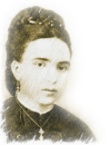 Después de haber analizado los rasgos de una mujer cristiana que aporta beneficos a las humanidad, vamos a reconocer estos mismos rasgos en Alberta GiménezEn grupos de 3, vamos a hacer un  recorrido por  la vida de Madre Alberta: hija, novia, esposa, madre, religiosa…destacando su figura como mujer que desde la fe sabe dar respuesta a la vida. Mujer fuerte ante las numerosas dificultades por las que tuvo que pasar…  Mujer emprendedora, al frente de un colegio en un momento  difícil de la historia de España. Y mujer de fe para enfocar todos los acontecimientos de su vida como venidos de la mano de Dios.Se entrega a los alumnos libros con la biografía de Madre Alberta, o testimonios; o se les da la posibilidad de buscar información en la web de la Congregación: http://www.pmaria.es/conoce-alberta/Completan la siguiente tablaHECHOS,  ACTITUDES, PENSAMIENTOS, TESTIMONIOS (Lo que otros han dicho)  DE M. ALBERTA COMOAyuda para el profesor…. M. Alberta como Mujer fuerte:Ante las numerosas dificultades de su vida: traslados continuos de domicilio debido al trabajo de su padre como teniente de infantería: de Pollensa (Mallorca) a Menorca donde pasó su infancia,  a Barcelona cuando Alberta contaba 13 años, y después, de nuevo, a Palma… con lo que esto supone para los estudios, las amistades de los hijos y del matrimonio. Muerte de sus hijos y de su esposo. Decisión de hacerse cargo de un Colegio arruinado y con mala fama. Cierre de  después de 40 años de trabajo ininterrumpido formando mujeres…M. Alberta como Mujer emprendedora:Ante sus circunstancias familiares, cualquiera de nosotros se hubiera hundido y hubiera estado preguntándose eternamente: ¿Por qué a mí?Alberta acepta el plan de Dios, lo que Él quiera para su vida.En el Colegio no se arredró desde el primer día al encontrase con sólo dos hermanas ya mayores y con el colegio arruinado, sin fondos económicos y con la calumnia del antiguo visitador y la directora rondando por todas las bocas de Palma. Ella dijo sí con todas las consecuencias.Se puso el delantal y ¡a barrer! y poco a poco fue enderezando las cosas, contratando personal,  atendiendo a las familias…Aceptó continuar estar al frente de un colegio en un momento difícil de la historia de España.Hizo también grandes obras en el colegio porque se había quedado pequeño, un nuevo comedor, salas de clases, salón de visitas… (Mulet, p.79)Ella escribía: “Ya no miraré más la dificultad de la misión que Dios me tiene confiada” (P. 227).M. Alberta como Mujer de fe:Alberta aceptó a Dios, aceptó lo que Él quería para su vida y lo aceptó en los momentos de dolor y en los momentos alegres, siempre.Alberta creyó en Dios. Y su fe fue creciendo de manera constante, alimentada por la oración y los sacramentos. No tuvo dudas. Dios no la dejó sola. Ella notaba que Dios le infundía ánimos para emprender lo que le ponía por delante.Pero no sólo creía, sino que vivía su fe. Y los demás, alumnas, profesores y familias lo notaban. De sus manos salieron algunos milagros que ella siempre quitaba importancia y atribuía a otros.Fe en Dios firme y constante, sin decaimientos.Fe en Dios que nunca falla  (Bruno Morey: Por  a Dios,  pp. 379-381).	_ ¿Cómo reacciona M. Alberta ante los hechos de su vida? 	_ ¿Cómo son sus actitudes ante las dificultades?	_ ¿Qué nos enseña?	. Mostrar siempre el lado positivo de las cosas.	. Adoptar una actitud de amabilidad en las palabras y serenidad en los gestos.	. Fomentar el buen humor y el optimismo.	. Potenciar los pequeños detalles: el agradecimiento, la sonrisa, la ayuda, el recuerdo, etc.	. Aceptarnos en todo momento como somos.SU RESPUESTA ANTE  LE TOCÓ VIVIR: Su respuesta fue responsable, activa, generosa, sin miedo a las dificultades, afrontando las encrucijadas que se le fueron presentando con la vista puesta en el cielo.Puesta en común de las conclusiones de los grupos y plasmar por escrito en el mural la conclusión del grupo claseReflexión personalCada alumnos escribe en casa una reflexión personal, entre 15 y 20 líneas, sobre los rasgos de Alberta que me sirven para ser un cristiano comprometido que escucha la voz de Dios, en el que el otro encuentra un espacio, y goza de alegría y entusiasmo por el hacer el bien. MUJER FUERTEMUJER EMPRENDEDORAMUJER DE FE